Schüler-Unihockeytunier       OLTV                 Visp, 13. November 2019 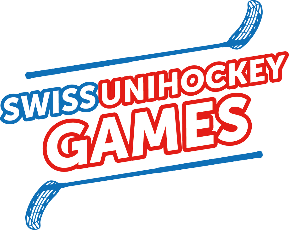 BFO Halle „Platz 3“ (Mädchen)Mannschaften:		Bei Punktegleichheit:  Direktbegegnung, Tordifferenz aller Spiele, erzielte Tore aller Spiele, Penalty-Schiessen (je 3x, bis zur Entscheidung!)16.30 Uhr: Rangverkündigung BFO „Halle 2“1 Runde2 Runde3 Runde4 Runde5 RundeTotalPunkteTor-DifferenzRangAletsch              (A1)0202044Gampel            (A2)210227+43Leuk                 (A3)2122291Raron               (A4)010016St-Niklaus        (A5)0020025Visp                 (A6)212027+112ZeitMannschaften Mehrzweckhalle „Platz 2“Resultat13.32:13.42Aletsch (A1)  :  Gampel (A2)1:313.44-13.54Leuk (A3)  :  Raron (A4)3:013.56-14.06St-Niklaus (A5) :  Visp (A6)1:914.08-14.18Leuk (A3)  : Gampel (A2)1:114.20-14.30St-Niklaus (A5) : Aletsch (A1)0:314.32-14.42Visp (A6)  :  Raron (A4)1:114.44-14.54Aletsch  (A1)  :  Leuk (A3)2:314.56-15.06Gampel (A2)  :  Visp (A6)0:215.08-15.18Raron (A4)  :  St-Niklaus (A5)0:315.20-15.30Leuk (A3)  :  Visp (A6)4:115.32-15.42Gampel (A2)  :  St-Niklaus (A5)2:115.44-15.54Raron (A4)  : Aletsch  (A1)1:315.56-16.06St-Niklaus (A5)  :  Leuk (A3)1:616.08-16.18Raron (A4)  :  Gampel (A2)0:316.20-16.30Visp (A6)  :  Aletsch  (A1)4:0SchlussranglisteSchlussrangliste1.Leuk2.Visp3.Gampel4.Aletsch5.St.-Niklaus6.Raron